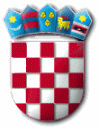 REPUBLIKA HRVATSKAZADARSKA ŽUPANIJAOPĆINA GRAČACOPĆINSKO VIJEĆEKLASA: 024-04/24-01/1URBROJ: 2198-31-02-24-2U Gračacu, 23. siječnja 2024. godineZAPISNIK21. sjednice Općinskog vijeća Općine Gračac održane 23. siječnja 2024. godine s početkom u 17.04 u općinskoj vijećnici. Sjednicom predsjeda predsjednica Ankica Rosandić, koja pozdravlja nazočne, otvara sjednicu te poziva na utvrđivanje kvoruma prozivanjem vijećnika.NAZOČNI: Rajko Obradović, Milorad Stanisavljević, Luka Radusin, Boban Brkić, Tadija Šišić, Dajana Šušnja Jasenko, Ružica Tulumović, Zlatko Burić, Viktor Kupčak, Slavica Miličić, Ankica RosandićNENAZOČNI: Jovica Ilić, Rade Dubajić.Početku sjednice nazočno je 11 od 13 vijećnika, stoga postoji kvorum za pravovaljano održavanje sjednice.OSTALI NAZOČNI: općinski načelnik Robert Juko; službenica Sandra Kukić- zapisničar.  Aktualni sat započinje u 17.05.Milorad Stanisavljević: zadnja dva, tri mjeseca dobivam upite za stočnu vagu, na pijaci imaju nekakve hrpe zemlje, može li se to nekako riješiti, ljudi nemaju mogućnosti vagati stoku. Načelnik: Ovo mi je prvi glas, možda nije ovo trebalo ni do Vijeća doći, trebalo je netko da nazove, možemo to žurno riješiti, nisam imao informaciju, ne znam da li je direktor Čistoće imao tu informaciju. To će biti žurno riješeno.Rajko Obradović: dokle se stiglo s natječajem za zakup poljoprivrednog zemljišta? Načelnik: 15.01. Agrodet je poslao popis čestica Hrvatskim šumama o isplativosti krčenja, po novom što Ministarstvo poljoprivrede inzistira da čestice koje su u šumskom dobru, moraju ići, s tim da se Hrvatske šume moraju očitovati o isplativosti krčenja čestica, te se čeka očitovanje Hrvatskih šuma. Nisam zadovoljan tempom kojim se to rješava, prošle godine smo izgubili puno vremena. Rajko Obradović: problem je ako se krene s ovim, to će se moći upisati tek 2025. Načelnik: možda da idemo rješavati to segmentalno, četiri najveće općine, možda šest, tako da bi ove godine bar njih riješili, da idu na natječaj. To možemo isto sjesti za stol kad se dobije očitovanje Hrvatskih šuma pa da skupa dogovorimo. Slavica Miličić: parcele koje jesu u programu, ima na internetu, ali je problem otvoriti, moraš imati program. Rajko Obradović: da li se zna, na koji način će to ići npr. odredi se Mazin, tko određuje cjelinu, da li to sam poljoprivrednik određuje. Načelnik: mi određujemo cjelinu, da ne bi išli u parcelaciju, ako je cjelina 120 ha mi ispod toga ne možemo ići, a svaki natječaj možemo zasebno mijenjati cjeline. Rajko Obradović: to znači da samo jedan poljoprivrednik može zakupiti čitavih 120 ha, to baš nije dobro. Hrvatske šume su to riješile na način da je maksimalna cjelina 10 ha, baš iz toga razloga što je bilo puno pritužbi jer je prije bilo 60 ha. Ako odredite tu cjelinu od 120 ha na nju će se moći javiti maksimalno troje ljudi. Načelnik: razlika između nas i Hrvatskih šuma je što oni ne moraju imati Program, nisu vezani uvjetima. Rajko Obradović: cjelinu kod njih određuje sam poljoprivrednik. Zašto se ta cjelina od 120 ha ne podijeli na četiri dijela? Načelnik: zato što treba platiti parceliranje i gubi se vrijeme. Tadija Šišić: politika i jest da se ide na okrupnjavanje i povećanje broja stoke. Rajko Obradović: problem je što se 90 posto ljudi neće moći javiti za tu parcelu, ne znam 10 poljoprivrednika što se mogu javiti na tu parcelu od 120 ha. Načelnik: sjest ćemo i dogovoriti svi skupa. Ankica Rosandić: o tome ćemo još kad dođe na dnevni red.Milorad Stanisavljević: ako se ne isplati ići na parceliranje cjeline od 120 ha, da li se može napraviti da više manjih OPG-ova ide zajedno. Načelnik: kao neka zadruga, ako se udruže, to je njihovo unutarnje uređenje.Luka Radusin: u vezi obilježja, tabla pojedinih naselja, slabo su označena, imaju poveća naselja Dojići, Glavica, urađen je put za Podkokirnu, logično je da se postave neke table, označe. Ankica mi je rekla da se to financira isključivo od građana, ali koliko sam saznao od drugih okolnih općina, to ide iz sredstava općine. Ima i zahtjev sveštenika pravoslavne crkve da se postavi obilježje pored crkve. Načelnik: za smeđu signalizaciju to smo dogovorili s Turističkom zajednicom Zadarske županije, da se obilježe sakralni objekti, kulturna dobra, sve što pokriva smeđa signalizacija, da bi oni to financirali. Vesna iz Razvojne agencije priprema jedan dio signalizacije, sve prijedloge možete uputiti Vesni Krezić. Treba biti bolje obilježeno.Slavica Miličić: vezano uz turističke sadržaje, puna su nam usta Lovinca, Cvituše, jako puno ljudi dođe iz Zadra. Općina Gračac je radila na nekim projektima, hoće li se nešto u idućem razdoblju raditi na tom planu da i Gračac ima nekakav turistički sadržaj, hoće li to biti nešto vezano za ovo udruživanje s Obrovcem ili već imaju neki gotovi projekti, vjerujem da bi se dosta iznajmljivača, poduzetnika i drugih ljudi uključilo u takve sadržaje, što se tiče suvenira, prehrambenih proizvoda. Načelnik: treba se vidjeti po prostornom planu gdje su određene turističke zone, poduzetničke zone, da li postoje uvjeti za sanjkalište, skijalište, infrastruktura za to. Slavica Miličić: hoćemo li raditi na tome? Evo sad je inicijativa da se počne raditi na tome, više puta sam govorila da je jako bitno dovesti stručnjake i raditi na prostornom planu. Općina Lovinac je jako puno sudjelovala na tome, njihovo komunalno poduzeće, javni radovi, podloga je napravljena od strane općine, cjelokupna zajednica ima koristi. Načelnik: lokalna samouprava nije ta koja će otvarati poduzeća, sanjkališta, skijališta, hotele, naše je da stvorimo preduvjete za to. Slavica Miličić: hajmo stvoriti preduvjete prvo za prostorni plan i hajmo raditi, puno toga ne štima kod nas, puno je papirologije, zatvorena su vrata. Tadija Šišić: nisu zatvorena vrata nikome tko ima ozbiljne namjere, novac i volju. Primjer su Cerovačke, Pivac. Imamo neozbiljne ljude, tko je ozbiljan i ima kapital, taj će odraditi, napraviti. Tamo gdje su mogućnosti za sanjkalište, tamo to nije predviđeno prostornim planom kao takva zona. 2013. smo trebali pričati o ovome što sada pričamo. Slavica Miličić: hajmo raditi na prostornom planu, svi želimo da ovo mjesto živi, da naši mladi ostanu tu. Načelnik: pa svi mi to želimo.Boban Brkić: ovo u Srbu što je predviđeno za DVD Srb, za garaže, parcela koja je predviđena, nije na dobrom mjestu, nije dobro prihvaćena ni kod građana, imaju još dvije, tri dobre lokacije. Volio bih da se uključi Mjesni odbor, netko i od nas vijećnika da se to riješi. Nisam zadovoljan s tim da se radi ta garaža na toj čestici, već na onoj drugoj općinskoj parceli iza hotela. Načelnik: ta čestica nije naša, nego Narodni odbor. Danas sam bio na sastanku u Županiji za to, kada se tražila čestica za pravljenje garaže, tražili smo mišljenje struke, zbog hidranta, struje, a najbrže i najlakše je riješiti tu česticu. U travnju ide poseban natječaj za vatrogastvo, mogli bismo biti financirani u iznosu od 100 %. Ta druga čestica, gdje je srušena zgrada je mala, 300 kvadrata, ne može građevinska. Mene interesira da se to što žurnije riješi, da se osposobi taj DVD. Boban Brkić: imaju 2 ruševine pored zgrade što bi rekli da je nelegalna, kažu da je crkveno, može li to crkva srušiti ili obnoviti. Načelnik: trebaju se uknjižiti. I svećenik Predrag je tražio da riješi neke imovinsko pravne odnose, punu podršku od mene ima.Aktualni sat završava u 17.47.Predsjednica predlaže dnevni red kao u pozivu za sjednicu:DNEVNI RED:1.	Prijedlog Odluke o sklapanju Sporazuma o udruživanjuPrijedloga za izmjene i dopune nema, vijećnici s 11 ZA, 0 PROTIV, 0 UZDRŽANIH (od ukupno 11 nazočnih vijećnika), jednoglasno usvajaju dnevni red koji usvojen glasi:DNEVNI RED:1.	Prijedlog Odluke o sklapanju Sporazuma o udruživanjuPrije prelaska na 1. točku dnevnog reda, na poziv predsjednice da se vijećnici izjasne o eventualnim primjedbama na zapisnik s prethodne, 20. sjednice Općinskog vijeća, primjedbi nema te se zapisnik smatra usvojenim.Ad/1 Prijedlog Odluke o sklapanju Sporazuma o udruživanju.Načelnik objašnjava da je prvotna ideja o udruživanju bila s četiri općine i jednim gradom, ali nakon sastanaka s Turističkom zajednicom Zadarske županije, OPG-ovima, ljudima koji se bave turizmom i panel rasprave stvorila se ideja o Južnom Velebitu. Pravo je vrijeme da se udružimo, podršku imamo i od Turističke zajednice Zadarske županije, kada budemo imali veće kapacitete, možemo razmišljati o našoj turističkoj zajednici, iz ovoga možemo izaći kad poželimo, a imali bismo koristi. S Obrovcem dijelimo Velebit, rijeku Zrmanju, mogli bismo kroz ovo financirati i naše manifestacije.Luka Radusin: na području Južnog Velebita se nalazi i selo Duboki Dol, tamo je rođen Marijan Matijević, može li se njegova kuća obnoviti i pretvoriti u turističko mjesto. Načelnik: svi znamo o njemu, ali je premalo promoviran. Tadija Šišić: prije nekoliko godina, on je posmrtno dobio Nagradu Općine, mislilo se da će se na tom tragu nastaviti, ali se tada stalo s tim. Luka Radusin: dati mu neku ulicu. Viktor Kupčak: nezgodno je to što svaka osoba koja živi u toj ulici, mora mijenjati osobnu, nova ulica, ako bi se proširivalo naselje.Slavica Miličić: dobar početak s udruživanjem, treba na tom raditi i na strategiji turizma da se vidi što se od momenta usvajanja strategije napravilo, napraviti nekakav akcijski plan, ovo je dobro. Načelnik: općini nedostaje djelatnika, sve su zahtjevnija izvješća, imamo dosta manjih projekata, krenuli smo u projekt solara na zgradi Općine, ali nam fali djelatnika.Boban Brkić: hoćemo li imati nekog našeg uposlenika u tom udruživanju? Načelnik: nećemo, imat ćemo Koordinatora, neće biti daljnjih primanja.Vijećnici s 11 ZA, 0 PROTIV, 0 UZDRŽANIH (od ukupno 11 nazočnih vijećnika), jednoglasno usvajaju prijedlog te donoseOdluku o sklapanju Sporazuma o udruživanjukoja se prilaže i sastavni je dio ovog zapisnika.Završeno u 18.04.ZAPISNIČAR:                                                                     PREDSJEDNICA:Sandra Kukić, dipl. iur.                                          Ankica Rosandić, uč. raz. nast.